Мировому судье судебного участка № _____ по г. Москве______________Истец: __________________________(полностью ФИО, адрес)Ответчик: _______________________(полностью ФИО, адрес)Третьи лица: _____________________Исковое заявление о взыскании алиментов на ребенкаЯ _____________ и ________ (ФИО ответчика) являемся родителями несовершеннолетнего ребенка: _____________ (ФИО детей полностью, дата рождения, ссылка на свидетельство о рождении).Ребенок проживает со мной, я полностью его материально обеспечиваю, ответчик материальной помощи на его содержание не оказывает. В соответствии со статьями 80, 81 Семейного кодекса РФ, статьями 131, 132 Гражданского процессуального кодекса РФ, П Р О Ш У:1. Взыскать с ______________ (полностью Ф.И.О. ответчика) _____ года рождения, уроженца _________ (город, область) в мою пользу алименты на содержание ребенка: __________  ( ФИО и дата рождения ребенка) в размере _______ части всех видов заработка ежемесячно, начиная с даты подачи заявления (указать) до совершеннолетия детей.2. Денежные средства прошу перечислять на расчетный счет: _________________. Приложения все документы в копиях:  1. Копия искового заявления. 2. Копия свидетельства о заключении брака (свидетельство о расторжении брака, если брак расторгнут). 3. Копия свидетельства о рождении ребенка. 4. Справка жилищных органов о проживании ребенка с истцом.Дата подачи заявления: "___"___________ 20__ г. 	Подпись истца ___________	ВНИМАНИЕ! Бесплатно скачивая документы с сайта Суд.Гуру, Вы дополнительно получаете возможность на  бесплатную юридическую консультацию!  Всего 3 минуты вашего времени:Достаточно набрать в браузере http://sud.guru/, задать свой вопрос в окошке на страницах сайта и наш специалист сам перезвонит вам и предложит законное решение проблемы!Странно... А почему бесплатно? Все просто:Чем качественней и чаще мы отвечаем на вопросы, тем больше у нас рекламодателей. Грубо говоря, наши рекламодатели платят нам за то, что мы помогаем вам! Пробуйте и рассказывайте другим!
*** P.S. Перед печатью документа данный текст можно удалить..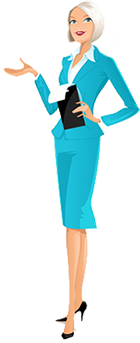 